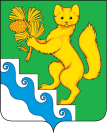 АДМИНИСТРАЦИЯ  БОГУЧАНСКОГО  РАЙОНАПОСТАНОВЛЕНИЕ20.04.2023г.                                  с.Богучаны                                 №   370 – пОб утверждении отчета об исполнении  районного бюджета за 1 квартал 2023годаВ соответствии п. 5 ст. 264.2 Бюджетного кодекса Российской Федерации,  ст. 35 «Положения о бюджетном процессе в муниципальном образовании Богучанский район» утвержденного решением Богучанского районного Совета депутатов от 29.10.2012  № 23/1-230, руководствуясь  ст.ст. 7,43,47, Устава Богучанского района Красноярского края,    ПОСТАНОВЛЯЮ: 1. Утвердить отчет об исполнении районного бюджета за 1 квартал 2023 года согласно приложению.2. Контроль за исполнением настоящего постановления возложить на заместителя Главы Богучанского района по    экономике и финансам А.С.Арсеньеву.3. Постановление подлежит  опубликованию в Официальном вестнике   Богучанского района и вступает в силу в день, следующий за днем его  опубликования. И.о. Главы Богучанского района                                                 А.С.Арсеньева Приложение                                                                                                                                                                                                                                                                                                                                                                                                                                                                                       к постановлению администрации Богучанского района                                                                                                              от 20.04.2023  № 370-пОтчёт об исполнении районного бюджета  Богучанского района за 1 квартал  2023 года(рублей)Наименование показателяПлан на годИсполнено за 1 квартал 2023 годОтклонение от плана% исполнения12345ДОХОДЫДОХОДЫДОХОДЫДОХОДЫДОХОДЫДоходы бюджета - ИТОГО2 917 785 391,70583 603 802,15-2 334 181 59020,00ДОХОДЫ792 656 835,00110 721 137,50-681 935 69813,97НАЛОГИ НА ПРИБЫЛЬ65 123 000,004 038 613,13-61 084 3876,20НАЛОГ НА ДОХОДЫ ФИЗИЧЕСКИХ ЛИЦ410 343 000,0068 109 293,10-342 233 70716,60АКЦИЗЫ ПО ПОДАКЦИЗНЫМ ТОВАРАМ(ПРОДУКЦИИ), ПРОИЗВОДИМЫМ НА ТЕРРИТОРИИ РФ81 900,0021 996,82НАЛОГИ НА СОВОКУПНЫЙ ДОХОД195 724 900,009 311 842,27-186 413 0584,76НАЛОГИ НА ИМУЩЕСТВО1 016 200,00184 466,28-831 73418,15ГОСУДАРСТВЕННАЯ ПОШЛИНА, СБОРЫ6 368 000,001 689 680,43-4 678 32026,53ДОХОДЫ ОТ ИСПОЛЬЗОВАНИЯ ИМУЩЕСТВА, НАХОДЯЩЕГОСЯ В ГОСУДАРСТВЕННОЙ И МУНИЦИПАЛЬНОЙ СОБСТВЕННОСТИ64 854 190,0012 098 739,91-52 755 45018,66Доходы, получаемые в виде арендной платы за земельные участки, государственная собственность на которые не разграничена и которые расположены в границах межселенных территорий муниципальных районов, а также средства от продажи права на заключение договоров аренды указанных земельных участков51 750 000,007 785 626,97-43 964 37315,04Доходы, получаемые в виде арендной платы, а также средства от продажи права на заключение договоров аренды за земли, находящиеся в собственности муниципальных районов (за исключением земельных участков муниципальных автономных учреждений)200 000,000,00-200 000-Доходы от сдачи в аренду имущества, находящегося в оперативном управлении органов государственной власти, органов местного самоуправления, государственных внебюджетных фондов и созданных ими учреждений (за исключением имущества автономных учреждений)20 880,00455 840,12434 9602 183,14Доходы от сдачи в аренду имущества, составляющего государственную (муниципальную) казну (за исключением земельных участков)12 045 700,003 744 402,16-8 301 29831,08Доходы от перечисления части прибыли государственных и муниципальных унитарных предприятий, остающейся после уплаты налогов и обязательных платежей45 000,000,00-45 000-Прочие поступления от использования имущества, находящегося в собственности муниципальных районов (за исключением имущества муниципальных бюджетных и автономных учреждений, а также имущества муниципальных унитарных предприятий, в том числе казенных)103 810,000,00-103 810-Прочие поступления от использования имущества, находящегося в государственной и муниципальной собственности (за исключением имущества бюджетных и автономных учреждений, а также имущества государственных и муниципальных унитарных предприятий, в том числе казенных)688 800,00112 870,66ПЛАТЕЖИ ПРИ ПОЛЬЗОВАНИИ ПРИРОДНЫМИ РЕСУРСАМИ3 111 653,003 744 511,24632 858120,34ДОХОДЫ ОТ ОКАЗАНИЯ ПЛАТНЫХ УСЛУГ И КОМПЕНСАЦИИ ЗАТРАТ ГОСУДАРСТВА33 280 286,008 508 467,29-24 771 81925,57ДОХОДЫ ОТ ПРОДАЖИ МАТЕРИАЛЬНЫХ И НЕМАТЕРИАЛЬНЫХ АКТИВОВ7 210 000,00460 920,50-6 749 0806,39Доходы от реализации имущества, находящегося в государственной и муниципальной собственности2 210 000,00393 500,00-1 816 50017,81Доходы от продажи земельных участков, государственная собственность на которые не разграничена и которые расположены в границах межселенных территорий муниципальных районов5 000 000,0067 420,50-4 932 5801,35ШТРАФЫ, САНКЦИИ, ВОЗМЕЩЕНИЕ УЩЕРБА5 543 706,002 153 201,90-3 390 50438,84ПРОЧИЕ НЕНАЛОГОВЫЕ ДОХОДЫ0,00399 404,63399 405-БЕЗВОЗМЕЗДНЫЕ ПОСТУПЛЕНИЯ2 125 128 556,70472 882 664,65-1 652 245 89222,25ДОХОДЫ БЮДЖЕТОВ БЮДЖЕТНОЙ СИСТЕМЫ РОССИЙСКОЙ ФЕДЕРАЦИИ ОТ ВОЗВРАТА ОСТАТКОВ СУБСИДИЙ И СУБВЕНЦИЙ ПРОШЛЫХ ЛЕТ8 929 947,258 929 947,25-100,00Доходы бюджетов муниципальных районов от возврата остатков субсидий и субвенций прошлых лет--Доходы бюджетов муниципальных районов от возврата организациями  остатков субсидий и субвенций прошлых лет8 929 947,258 929 947,25-100,00ВОЗВРАТ ОСТАТКОВ СУБСИДИЙ И СУБВЕНЦИЙ ПРОШЛЫХ ЛЕТ-54 960 998,89-54 960 998,89-100,00Безвозмездные поступления от других бюджетов бюджетной системы Российской Федерации2 094 652 272,00488 806 633,66-1 605 845 63823,34В т.ч. фонд финансовой поддержки764 048 600,00263 781 500,00-500 267 10034,52Инные межбюджетные трансферты73 734 018,3429 941 764,63-43 792 25440,61ПРОЧИЕ БЕЗВОЗМЕЗДНЫЕ ПОСТУПЛЕНИЯ2 773 318,00165 318,00-2608000,06,0РАСХОДЫРАСХОДЫРАСХОДЫРАСХОДЫРАСХОДЫРасходы бюджета - ИТОГО2 983 868 410,58 552 265 519,82 -2 429 185 92518,51Общегосударственные вопросы239 396 915,91 28 676 108,41 -210 720 80811,98Функционирование высшего должностного лица субъекта Российской Федерации и муниципального образования2 830 891,00 503 318,63 -2 327 57217,78Функционирование законодательных (представительных) органов государственной власти и представительных органов муниципальных образований7 823 845,00 1 206 637,83 -6 617 20715,42Функционирование Правительства Российской Федерации, высших исполнительных органов государственной власти субъектов Российской Федерации, местных администраций78 618 849,00 16 967 653,31 -61 651 19621,58Судебные системы2 500,00 0,00 -2 500-Обеспечение деятельности финансовых, налоговых и таможенных органов и органов финансового (финансово-бюджетного) надзора24 543 279,00 5 704 761,57 -18 838 51723,24Резервные фонды2 000 000,00 0,00 -2 000 000-Другие общегосударственные вопросы122 410 973,91 4 293 737,07 -118 117 2373,51Национальная оборона6 288 000,00 1 117 710,85 -5 170 28917,78Мобилизационная и вневойсковая подготовка6 288 000,00 1 117 710,85 -5 170 28917,78Национальная безопасность и правоохранительная деятельность47 740 955,00 17 095 843,98 -30 645 11135,81Защита населения и территории от чрезвычайных ситуаций природного и техногенного характера, гражданская оборона--Обеспечение пожарной безопасности47 740 955,00 17 095 843,98 Другие вопросы в области национальной безопасности и правоохранительной деятельности--НАЦИОНАЛЬНАЯ ЭКОНОМИКА120 041 938,00 16 371 053,89 -103 670 88413,64Сельское хозяйство и рыболовство2 064 600,00 427 201,79 -1 637 39820,69Лесное хозяйство2 328 100,00 398 030,82 Транспорт95 971 600,00 11 406 589,44 -84 565 01111,89Дорожное хозяйство (дорожные фонды)16 068 638,00 4 000 231,84 -12 068 40624,89Другие вопросы в области национальной экономики3 609 000,00 139 000,00 -3 470 0003,85Жилищно-коммунальное хозяйство269 184 569,84 41 502 100,51 -227 682 46915,42Жилищное хозяйство1 788 890,00 170 053,42 -1 618 8379,51Коммунальное хозяйство253 410 668,84 40 013 210,00 -213 397 45915,79Благоустройство6 582 700,00 0,00 -6 582 700-Другие вопросы в области жилищно-коммунального хозяйства7 402 311,00 1 318 837,09 -6 083 47417,82Охрана окружающей среды2 424 973,00 11 278,90 -2 413 6940,47Охрана объектов растительного и животного мира и среды их обитания1 550 300,00 11 278,90 -1 539 0210,73Другие вопросы в области охраны окружающей среды874 673,00 0,00 -874 673-Образование1 762 535 227,23 336 821 081,75 -1 425 714 14519,11Дошкольное образование519 004 785,95 98 350 806,31 -420 653 98018,95Общее образование947 208 218,59 183 932 616,16 -763 275 60219,42Дополнительное образование139 233 195,63 31 352 737,43 Молодежная политика и оздоровление детей43 418 003,38 3 229 372,27 -40 188 6317,44Другие вопросы в области образования113 671 023,68 19 955 549,58 -93 715 47417,56Культура и кинематография269 080 902,00 58 636 219,79 -210 444 68221,79Культура163 131 596,00 37 442 110,30 -125 689 48622,95Другие вопросы в области культуры, кинематографии105 949 306,00 21 194 109,49 -84 755 19720,00Здравоохранение58 308,34 0,00 -58 308-Другие вопросы в области здравоохранения 58 308,34 0,00 -58 308-Социальная политика94 424 681,36 17 755 437,42 -76 669 24418,80Пенсионное обеспечение8 176 998,00 1 359 441,66 -6 817 55616,63Социальное обеспечение населения80 495 483,36 15 785 448,52 -64 710 03519,61Охрана семьи и детства4 373 600,00 370 646,10 -4 002 9548,47Другие вопросы в области социальной политики1 378 600,00 239 901,14 -1 138 69917,40Физическая культура и спорт21 713 937,90 5 619 334,46 -16 094 60325,88Физическая культура21 663 937,90 5 619 334,46 -16 044 60325,94Массовый спорт50 000,00 0,00 -50 000-Обслуживание государственного и муниципального долга5 802,00 2 529,86 -3 27243,60Обслуживание государственного внутреннего и муниципального долга5 802,00 2 529,86 -3 27243,60Межбюджетные трансферты бюджетам субъектов Российской Федерации и муниципальных образований общего характера150 972 200,00 28 656 820,00 -122 315 38018,98Дотации на выравнивание бюджетной обеспеченности субъектов Российской Федерации и муниципальных образований107 420 200,00 26 702 300,00 -80 717 90024,86Прочие межбюджетные трансферты общего характера43 552 000,00 1 954 520,00 -41 597 4804,49Результат исполнения бюджета (дефицит "--", профицит "+")-66 083 018,88 31 338 282,33 97 421 301-47,42Источники финансирования дефицита бюджетов - всего66 083 018,88 -31 338 282,33 -97 421 301-47,42источники внутреннего финансирования бюджета72 400 000,00 16 200 000,00 -56 200 00022,38Кредитные соглашения и договоры, заключенные  от имени Российской Федерации, субъектов Российской Федерации, муниципальных образований, государственных внебюджетных фондов,указанные в валюте Российской Федерации 72 400 000,00 16 200 000,00 -56 200 00022,38Получение кредитов по кредитным соглашениям и договорам, заключенным от имени Российской Федерации, субъектов Российской Федерации, муниципальных образований, государственных внебюджетных фондов,указанным в валюте Российской Федерации 36 200 000,00 -36 200 000-Бюджетные кредиты, полученные от других бюджетов бюджетной системы Российской Федерации0,00 0,00 --Кредиты, полученные в валюте Российской Федерации от кредитных организаций--Погашение кредитов по кредитным соглашениям и договорам, заключенным от имени Российской Федерации, субъектов Российской Федерации, муниципальных образований, государственных внебюджетных фондов, указанным в валюте Российской Федерации36 200 000,00 16 200 000,00 -20 000 00044,75Бюджетные кредиты, полученные от других бюджетов бюджетной системы Российской Федерации36 200 000,00 16 200 000,00 -20 000 00044,75Земельные участки, находящиеся в государственной и муниципальной собственности--Остатки средств бюджетов-6 316 981,12 -47 538 282,33 -41 221 301752,55Увеличение остатков средств бюджетов-2 953 985 391,70 -583 603 802,15 2 370 381 59019,76Уменьшение остатков средств бюджета2 947 668 410,58 536 065 519,82 -2 411 602 89118,190,00 0,00 